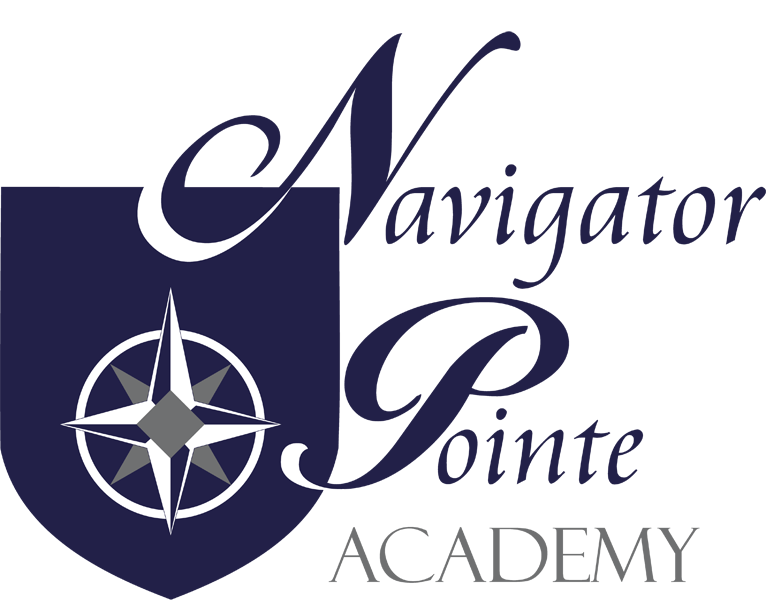 Governing Board Meeting6844 South Navigator DriveWest Jordan, UtahThursday, February 15, 20186:30 p.m. – 7:30 p.m.Attendance:Troy Backus, Barbara Manning, Kristi Anderson (Chair), Steve Rowley, Adrianne JonesJudy Farris (Director), Rich Eccles (Finance)I.     Call to Order/Welcome: 6:35II.    Public CommentIII.   GovernanceA.              School Trust Land Council BusinessTroy moved to go into School Trust Land Council Meeting 6:37 Steve 2ndRoll Call: Troy, yes; Barbara, yes; Kristi, yes; Steve, yes; Adrianne, yes1.  	Identify the school’s greatest academic need: K-3 reading program2.  	Outline an action plan that meets the needsAction plan outlining Reading Mastery program completed by Mrs. Farris and distributed.3.  	Outline how the School Land Trust funds will be used to implement the plan Reading Mastery and 2 paraprofessionals that assist with that program.Additional funds would be used for additional paraprofessionals.4.  	Council vote to approve the identified academic need and the continued action plan developmentTroy moved to approve the School Trust Land fund allocation as submitted by Mrs. Farris. 2nd by Steve        		Troy moved to adjourn Trust Land Council Meeting 6:50 2nd by SteveRoll Call: Troy, yes; Barbara, yes; Kristi, yes; Steve, yes; Adrianne, yesB.              Board Governance Training by Adrianne. Next training will be by Steve on Sections 9 (starting at page 32) and 10C.              Monthly Board Meeting Minutes Approval Troy moved to approve the amended board meeting minutes from January 2018, Steve 2ndRoll Call: Troy, yes; Barbara, yes; Kristi, yes; Steve, yes; Adrianne, yesD.              Audit Committee Report:  Audit Committee met and the audit was without any exceptions or deficiencies.  And we were congratulated on our accomplishment.E.               9th Grade Discussion7th and 8th grade don’t have required credits but they do have required courses.We now have a bit more flexibility in what we offer and when we offer it.F.               Auditorium Discussion	Information gathered by Troy and shared.  	Cost more than imagined.	Possibly wait a few years.G.            “Closed Session, as necessary, to discuss allowed items” Not NecessaryIV.   Director’s ReportA.              Enrollment:  Lottery held and contacts made.		Filled all but a handful of Kindergarten spots.B.              Volunteerism:  A little shorter on hours that we usually are at this time.  	Lots of opportunities still left.C.              Student Achievement	Preparing for SAGE TestingV.   Financial Report	Troy moved to accept the January financial report. 2nd by Steve	Roll Call: Troy, yes; Barbara, yes; Kristi, yes; Steve, yes; Adrianne, yesVI.  Next Meeting Schedule March 15th 6:00 PMVII. Adjourn Troy moved to adjourn at 8:37 2nd by SteveRoll Call: Troy, yes; Barbara, yes; Kristi, yes; Steve, yes; Adrianne, yes